Учитель – дефектолог Шешина М.А.Игры для изучения букв с детьми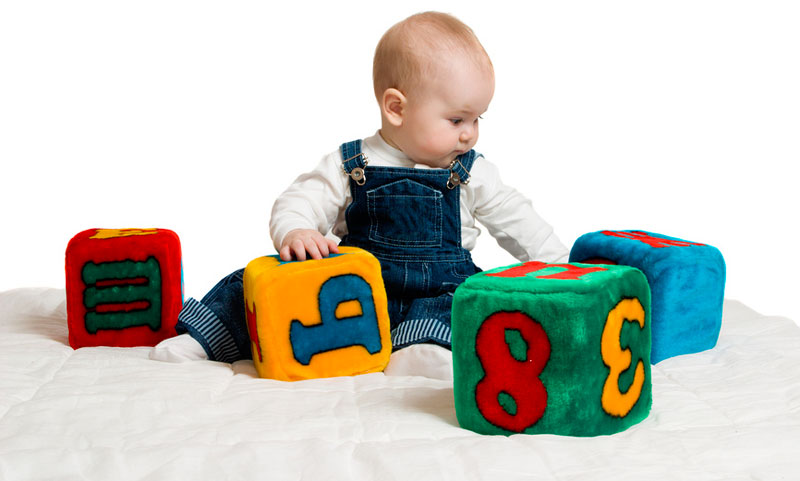 Перед началом изучения букв важно не забыть: Большинство педагогов-дошкольников сходятся в том, что, изучая буквы, лучше всего заучивать их «звуковую» интерпретацию (не «Ка» а «К», не «Бэ», а «Б» и т.д.). 
Это делается для того, чтобы впоследствии ребенку было намного легче учиться складывать слоги. 
Сравните, в каком случае ребенку будет легче «сообразить» как составить слог: 
Звуковой вариант: «Б» + «А» = «БА» 
Буквенный вариант: «Бэ» + «А» = ????? - по логике вещей детям часто хочется в этом месте сказать «БэА», и вот тут-то и возникает основная проблема, с которой сталкиваются многие родители, научившие детей «классическим» названиям букв (типа «Бэ» «Вэ» и т.п.) – при чтении слогов ребенку трудно мысленно отбросить от «Ка» звук «а», от «Вэ» - звук «э» и т.п. (им хочется читать не «ВА», а «ВЭА», не «БУ», а «БэУ» и т.п.) 
И эта сложность становится серьезным препятствием для обучения ребенка навыку соединения отдельных букв в слоги. «Учим буквы весело!» - развивающие игрыРаскрашиваем. 
Тут все просто! Можно скачать из интернета раскраски с буквами и предложить ребенку их раскрасить. Ребенок будет с интересом заниматься творчеством, а заодно закреплять знания о новой букве. 
Чтобы процесс раскрашивания не наскучил ребенку, нужно использовать для этого разные интересные техники: 
- раскрашивать буквы не только карандашами, но и красками, восковыми мелками, штампами; 
- раскрашивать пальцами, используя пальчиковые краски; 
- использовать нетрадиционные техники рисования (ватными палочками, скомканной бумагой, кляксами и т.п.). 2. Укрась букву. 
Дети с удовольствием будут буквы украшать! 
Украшать их можно пластилином, аппликацией, цветными стеклышками, детальками конструктора… да всем чем хочешь! Попробуйте украсить букву «А» - арбузиками, букву «Б» - бананами и т.п. 

3. Лепим. 
Очень полезное занятие – лепить буквы из цветного теста или пластилина. 

4. Половинки – игра на закрепление знаний об уже знакомых буквах. 
В процессе изучения алфавита важное значение имеет процесс повторения. Еще бы! Ведь пока дойдешь до "Я" – надо постараться букву "А" не забыть Улыбаюсь. 
Процесс повторения уже усвоенного материала будет веселее с игрой «Половинки»! 
Вырежьте красивые карточки с буквами, разрежьте их на две части, перемешайте. 
Предложите ребенку «сложить» буквы из двух половинок. 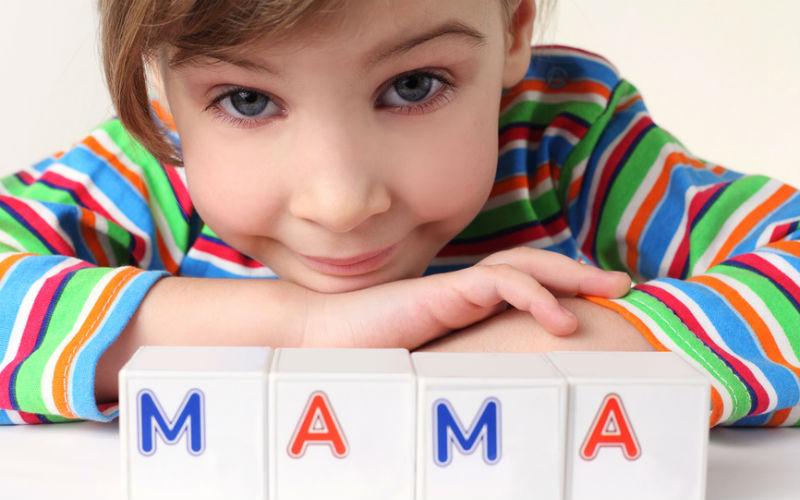 5. Пишем на манке. 
Дети обожают рисовать на манке! Без исключения все – от мала до велика! Даже если вашему ребенку уже 10 лет и он кажется уже «таким большим», поверьте от рисования на манке он придет в восторг! 6. Конструируем. 
Выкладываем силуэты букв из счетных палочек, спичек, конструктора Лего и всего остального, что попадется под руку: Некоторым детям может быть трудно строить буквы из подручных материалов (особенно если малыш младше 3,5 лет). 
С такими детками можно конструировать, используя метод «наложения». 
Для этого можно нарисовать простые схемы. 
7. Протыкалочка. 
Нарисуйте букву на бумаге. Положите лист бумаги на ковер или мягкий диван и вручите ребенку зубочистку (предмет конечно острый… но в 90% случаев дети легко обучаются технике безопасности и проблем не возникает). Попросите его украсить буковку дырочками (проткнуть букву по контуру). 8. Обводилочка. 
Это отличная игра, для того, чтобы научиться писать буквы. 
Нарисуйте букву красками. А затем попросите ребенка обвести её другим цветом… или несколькими цветами. Букву конечно лучше нарисовать на листе А4. 
Таким способом можно даже «писать» целые слова. 

9. Связь букв и звуков. 
На какой звук начинается «Слон»? Правильно, на «С». Где же наша буква «С»? Давай вернем ее слонику! И т.п. 

10. «Найди!» 
Найди на картинке все буквы «К» и обведи их в кружок! 

11. Игры с мозаикой. 
Выложи букву из мозаики по образцу. Или Вариант попроще и поинтереснее: 
Раскатываем тесто, рисуем на ней буковку фломастером… и украшаем ее мозаикой! Украшать буквы на тесте можно также и другими предметами, например крупой. 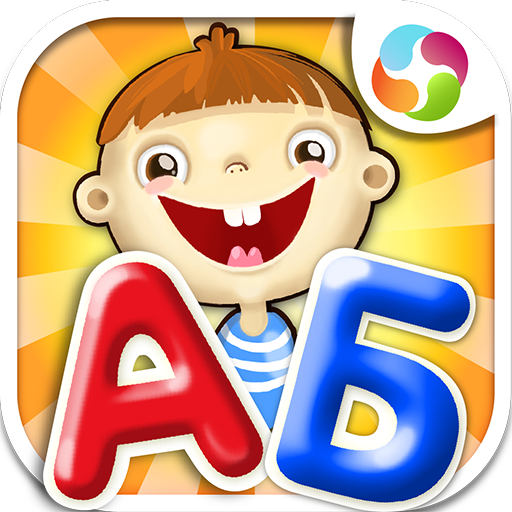 